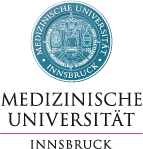 Mr. Rector
Univ.-Prof. Dr. W. Wolfgang Fleischhacker
Medical University Innsbruck
Christoph-Probst-Platz 1 / Innrain 52
6020 InnsbruckAddictive drugsRequest for confirmation  The Head of the organizational unit hereby authorizes the addiction to authorize the persons listed below addiction to the Narcotic Drug Ordinance generate purchaseName of the organizational unit:Authorized persons for the production / acquisition of narcotic drugs:Information to the person entrusted with occupational safety / safety representative / safety guard:Designation of additive toxins:Justification ot the need: One-time purchase / production Continuous purchase / production Date: 					            Stamp and signature of the head:ContactE-MailPhoneGZL                       Date                              17.10.2019